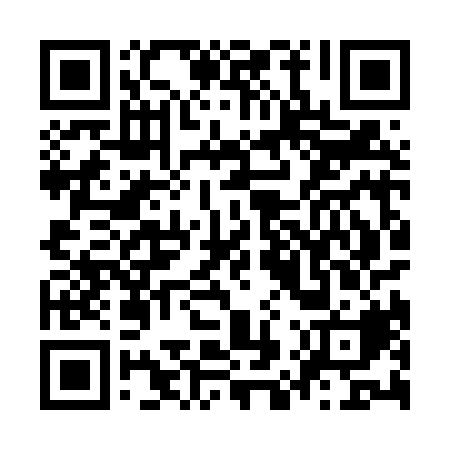 Ramadan times for Amtshausen, GermanyMon 11 Mar 2024 - Wed 10 Apr 2024High Latitude Method: Angle Based RulePrayer Calculation Method: Muslim World LeagueAsar Calculation Method: ShafiPrayer times provided by https://www.salahtimes.comDateDayFajrSuhurSunriseDhuhrAsrIftarMaghribIsha11Mon4:594:596:4912:373:436:266:268:0912Tue4:564:566:4712:363:446:276:278:1113Wed4:544:546:4412:363:466:296:298:1314Thu4:514:516:4212:363:476:316:318:1515Fri4:494:496:4012:363:486:326:328:1716Sat4:474:476:3812:353:496:346:348:1817Sun4:444:446:3512:353:506:366:368:2018Mon4:424:426:3312:353:516:376:378:2219Tue4:394:396:3112:343:526:396:398:2420Wed4:374:376:2912:343:536:416:418:2621Thu4:344:346:2612:343:546:426:428:2822Fri4:314:316:2412:343:556:446:448:3023Sat4:294:296:2212:333:566:456:458:3224Sun4:264:266:2012:333:576:476:478:3425Mon4:244:246:1712:333:586:496:498:3626Tue4:214:216:1512:323:596:506:508:3827Wed4:184:186:1312:323:596:526:528:4028Thu4:164:166:1112:324:006:546:548:4229Fri4:134:136:0812:314:016:556:558:4430Sat4:104:106:0612:314:026:576:578:4631Sun5:085:087:041:315:037:597:599:481Mon5:055:057:021:315:048:008:009:502Tue5:025:027:001:305:058:028:029:523Wed4:594:596:571:305:068:048:049:544Thu4:564:566:551:305:068:058:059:575Fri4:544:546:531:295:078:078:079:596Sat4:514:516:511:295:088:088:0810:017Sun4:484:486:491:295:098:108:1010:038Mon4:454:456:461:295:108:128:1210:059Tue4:424:426:441:285:118:138:1310:0810Wed4:394:396:421:285:118:158:1510:10